                      Р Е П У Б Л И К А    Б Ъ Л ГА Р И Я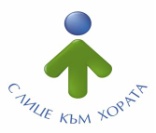 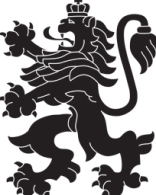                             МИНИСТЕРСТВО  НА  ЗДРАВЕОПАЗВАНЕТО                          РЕГИОНАЛНА  ЗДРАВНА  ИНСПЕКЦИЯ – ВРАЦАгр. Враца 3000      ул. „Черни Дрин” № 2	       тел: 092/62 63 77    e-mail: rzi@rzi-vratsa.com   ИНФОРМАЦИОНЕН БЮЛЕТИНза периода от 07.08.2023г.  до 11.08.2023 г.ДЕЙНОСТ  НА ДИРЕКЦИЯ „НАДЗОР НА ЗАРАЗНИТЕ БОЛЕСТИ“ЕПИДЕМИЧНА ОБСТАНОВКАЗа периода от 07.08.2023г.  до 11.08.2023 г.   в отдел „Противоепидемичен контрол“ на  РЗИ-Враца са съобщени и  регистрирани, както следва:По имунизационната кампания за КОВИД-19, през отчетения период са поставени общo 1 бр. ваксини в кабинета на РЗИ – Враца.Случаи на Заразни болести, подлежащи на задължителен отчет -  общо 3 от тях: ДЕЙНОСТИ ПО ПРОТИВОЕПИДЕМИЧНИЯ  КОНТРОЛ И НАДЗОРА НА ЗАРАЗНИТЕБОЛЕСТИДЕЙНОСТИ В ОТДЕЛ „МЕДИЦИНСКИ ИЗСЛЕДВАНИЯ“	                            /+/     /-/ДЕЙНОСТ  НА ДИРЕКЦИЯ „МЕДИЦИНСКИ ДЕЙНОСТИ“ДЕЙНОСТ  НА ДИРЕКЦИЯ „ОБЩЕСТВЕНО ЗДРАВЕ“                     ДЕЙНОСТ  НА ДИРЕКЦИЯ „ЛАБОРАТОРНИ ИЗСЛЕДВАНИЯ“ Актуална информация за качеството на питейната вода, подавана за населението на област Враца за периода от 07.08.2023г. -  11.08.2023 г.Брой населени места, в които са извършени изследвания за съответния период –   8 броя от Община Враца.Брой изследвани проби питейна вода при консуматорите от централно водоснабдени населени места по показателите от група А –   8 броя.От тях не отговарят на Наредба № 9 за качеството на водата, предназначена за питейно-битови цели – 1 проба.Брой изследвани проби питейна вода при консуматорите от централно водоснабдени населени места по показателите от група Б – 2 броя.От тях не отговарят на Наредба № 9 за качеството на водата, предназначена за питейно-битови цели –  1 проба.АНАЛИЗ НА ДЕЙНОСТТА НА РЗИ – ВРАЦА ПО КОНТРОЛ НА ТЮТЮНОПУШЕНЕТО ЗА ПЕРИОДА 07.08.2023г.  до 11.08.2023 г.За периода от 07.08.2023 г. до 11.08.2023 г. РЗИ - Враца е осъществила 13 проверки.  Проверени сa 0 обекта за хранене и развлечения, 0 детски и учебни заведения, 0 лечебни и здравни заведения и 13 други закрити обществени места. За изминалия период на отчитане не са констатирани нарушения на въведените забрани и ограниченията на тютюнопушене в закритите и някои открити обществени места. Няма издадени предписания и актове.Д-Р ОРЛИН ДИМИТРОВДиректор на Регионална здравна инспекция - ВрацаКАПКОВИ ИНФЕКЦИИБРОЙЧРЕВНИ ИНФЕКЦИИБРОЙКовид-191Ентероколит1ТБКРотавирус1ВарицелаДРУГИ ИНФЕКЦИИБРОЙСкарлатинаТРАНСМИВНИ ИНФЕКЦИИИзвършени проверки– общо:От тях:В лечебни заведения за извънболнична помощ2В лечебни заведения за болнична помощ1В здравни кабинети в детски и учебни заведенияДругиИзвършени проучвания на регистрирани случаи на остри заразни болести (ОЗБ)3                                                                                                                        ОМП4                                                             Раздадени биопродукти1210 дози                                                             Издадени предписания1Брой извършени паразитологични изследвания- общо Брой извършени вирусологични изследвания - общо Брой извършени микробиологични изследвания – общо Администриране на процеса по регистрация  на лечебните заведения за извънболнична помощ и хосписите Проверки по чл. 93 от Закона за здравето по жалби и сигнали при нарушаване на правата на пациентитеКонтрол върху дейността на лечебните заведения и медицинските специалисти. Проверки  на лечебните заведения за болнична и извънболнична помощ, проверки по чл. 93 от Закона за здраветоКонтрол на медицинска документацияОбработени документи в РКМЕ165Проверки по методиката за субсидиране на лечебните заведения2Контрол на дейността по медицинската експертиза Контрол на обектите за търговия на едро и дребно с ЛП по ЗЛПХМ4Контрол и мониторинг на дейности със значение за здравето на човека (ДЗЗЧ):6-          проверки по подържане чистотата на населените места от общините--          проверки на службите по трудова медицина (СТМ)- -    проверки по чл.56 от ЗЗ 13Взети проби за анализ22Становища за преценяване на необходимостта от извършване на оценка на въздействието върху околната среда (ОВОС) за инвестиционно предложение и извършване на  екологична оценка/ (ЕО) на планове и програми-Проверки на обекти с обществено предназначение 38Проверки на продукти и стоки със значение за здравето на човека15Мониторинг и контрол на радиационни параметри на средата по държавен здравен контрол23Дейности и прояви, свързани с международни и национални дни, посветени на здравен проблем2Здравна оценка на седмични разписания-Участие в ДПК-Разпространине на печатни и аудио-визуални, здравнообразователни, информационни и методични материали-Издадени предписания1Издадени АУАН-Извършени лабораторни изпитвания и измервания – общо:От тях:228за обективизиране на държавния здравен контролконтрол на козметични средстваводи от плувни басейниняманямаза осъществяване мониторинг на факторите на жизнената среда:води за питейно-битови нужди153по искане на физически и юридически лица75